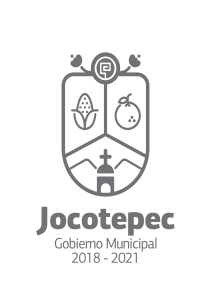 ¿Cuáles fueron las acciones proyectadas (obras, proyectos o programas) o Planeadas para este trimestre?Homologar los códigos SCIAN del catálogo SARE para su publicación en la página oficial del Gobierno Municipal.Instalación de la ventanilla SARE (espacio físico, mobiliario, equipo de cómputo, folletería, personal adscrito, promoción y apertura).Elaboración del catálogo municipal de trámites y servicios (desde la plataforma implementada por el Gobierno del Estado de Jalisco).Estudio a detalle de trámites hacia el ciudadano para diseñar plataforma a través de la página de Gobierno Municipal.Instalación del Consejo Municipal de Mejora Regulatoria, como se establece a partir de la entrada en vigor de la Ley Estatal vigente en la materia.Resultados Trimestrales (Describir cuáles fueron los programas, proyectos, actividades y/o obras que se realizaron en este trimestre). Se aprobó el Formato Único de Apertura para sistema SARE y su Manual de Operación.Se terminó la homologación de los códigos SCIAN para el catálogo de giros de bajo riesgo.Diseño e implementación del Portal de Sugerencias y Quejas de funcionamiento de trámites y servidores públicos en página web oficial.Conexión de banda ancha y red local entre delegaciones y agencias municipales.Diseño de sesiones de capacitación para personal administrativo en delegaciones y agencias municipales.Identificación del 60% de trámites para su depuración mediante el programa SIMPLIFICA.Diseño de Plataforma Digital Municipal de Trámites y Servicios.Se desarrolló y entregó una nueva plataforma para administración de archivos de Transparencia.Montos (si los hubiera) del desarrollo de dichas actividades. ¿Se ajustó a lo presupuestado?Documento pendiente.En qué beneficia a la población o un grupo en específico lo desarrollado en este trimestre.El Formato Único de Apertura facilitará al ciudadano el registro de su negocio para una licencia nueva de funcionamiento.Los códigos SCIAN dan certeza de la categorización del giro correspondiente y si aplica para ser giro de bajo riesgo.El Portal de Quejas y Sugerencias es una herramienta de Mejora Regulatoria para que el ciudadano pueda hacer un reporte al momento que sucede con la evidencia necesaria y no tenga que asistir a la oficina correspondiente para registrar su queja, sugerencia u observación.La conexión de banda ancha en las delegaciones y agencias dará acceso a la población a las distintas herramientas de Mejora Regulatoria disponibles, como los son al momento: descripción de trámites y servicios, pago de predial y servicio de agua, consulta de sesiones de cabildo y aprovechar de la digitalización de trámites.El personal administrativo capacitado en oficinas de delegaciones y agencias podrá dar mejor servicio y atención a los ciudadanos, evitando que se desplacen a cabecera municipal para realizar un trámite o recibir información al respecto.El Catálogo de Trámites y Servicios será una plataforma de acceso público donde se podrán consultar los servicios, requisitos, plazos y cargas tributarias de la dependencias estatales y organismos públicos descentralizados.¿A qué estrategia de su POA pertenecen las acciones realizadas y a que Ejes del Plan Municipal de Desarrollo 2018-2021 se alinean?Estrategia 1: Marco Regulatorio Eficiente como detonante económico.Eje Estratégico 2: Desarrollo Económico y Turismo.Estrategia 3: Fortalecimiento de las Finanzas Públicas.Eje Estratégico 4: Administración Eficiente y Eficaz.Estrategia 6: Gobierno eficiente, responsable y capaz.Eje Estratégico 4: Administración Eficiente y Eficaz.De manera puntual basándose en la pregunta 2 (Resultados Trimestrales) y en su POA, llene la siguiente tabla, según el trabajo realizado este trimestre.NºESTRATÉGIA O COMPONENTE POA 2020ESTRATEGIA O ACTIVIDAD NO CONTEMPLADA (Llenar esta columna sólo en caso de existir alguna estrategia no prevista)Nº LÍNEAS DE ACCIÓN O ACTIVIDADES PROYECTADASNº LÍNEAS DE ACCIÓN O ACTIVIDADES REALIZADASRESULTADO(Actvs. realizadas/Actvs. Proyectadas*100)1Marco Regulatorio Eficiente, como Detonante Económico.33100%3Fortalecimiento de las Finanzas Públicas3266%6Gobierno Eficiente, Responsable y Capaz.2150%Portal de Quejas y Sugerencias Ciudadanas a través de Internet.22100%Conexión de banda ancha de delegaciones (El Molino, Huejotitán, San Luciano, San Juan Cosalá).4375%TOTAL78%